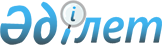 О признании утратившими силу некоторых постановлений акиматаПостановление акимата Костанайской области от 20 января 2020 года № 16. Зарегистрировано Департаментом юстиции Костанайской области 23 января 2020 года № 8915
      В соответствии с Законом Республики Казахстан от 6 апреля 2016 года "О правовых актах", Законом Республики Казахстан от 25 ноября 2019 года "О внесении изменений и дополнений в некоторые законодательные акты Республики Казахстан по вопросам оказания государственных услуг" акимат Костанайской области ПОСТАНОВЛЯЕТ:
      1. Признать утратившими силу некоторые постановления акимата Костанайской области согласно приложению к настоящему постановлению.
      2. Государственному учреждению "Управление здравоохранения акимата Костанайской области" в установленном законодательством Республики Казахстан порядке обеспечить:
      1) государственную регистрацию настоящего постановления в территориальном органе юстиции;
      2) размещение настоящего постановления на интернет-ресурсе акимата Костанайской области после его официального опубликования.
      3. Контроль за исполнением настоящего постановления возложить на курирующего заместителя акима Костанайской области.
      4. Настоящее постановление вводится в действие по истечении десяти календарных дней после дня его первого официального опубликования. Перечень утративших силу некоторых постановлений акимата Костанайской области
      1. Постановление акимата Костанайской области "Об утверждении регламентов государственных услуг в области здравоохранения" от 21 сентября 2015 года № 396 (опубликовано 11 ноября 2015 года в информационно-правовой системе "Әділет", зарегистрировано в Реестре государственной регистрации нормативных правовых актов под № 5976).
      2. Постановление акимата Костанайской области "О внесении изменений и дополнений в постановление акимата от 21 сентября 2015 года № 396 "Об утверждении регламентов государственных услуг в области здравоохранения" от 3 мая 2016 года № 214 (опубликовано 17 июня 2016 года в информационно-правовой системе "Әділет", зарегистрировано в Реестре государственной регистрации нормативных правовых актов под № 6433).
      3. Постановление акимата Костанайской области "О внесении дополнения в постановление акимата от 21 сентября 2015 года № 396 "Об утверждении регламентов государственных услуг в области здравоохранения" от 23 августа 2017 года № 414 (опубликовано 3 октября 2017 года в Эталонном контрольном банке нормативных правовых актов Республики Казахстан, зарегистрировано в Реестре государственной регистрации нормативных правовых актов под № 7222).
      4. Постановление акимата Костанайской области "О внесении изменений в некоторые постановления акимата об утверждении регламентов оказания государственных услуг в сфере здравоохранения" от 26 ноября 2018 года № 515 (опубликовано 19 декабря 2018 года в Эталонном контрольном банке нормативных правовых актов Республики Казахстан, зарегистрировано в Реестре государственной регистрации нормативных правовых актов под № 8149).
      5. Постановление акимата Костанайской области "О внесении изменений и дополнений в постановление акимата от 21 сентября 2015 года № 396 "Об утверждении регламентов государственных услуг в области здравоохранения" от 11 февраля 2019 года № 56 (опубликовано 22 февраля 2019 года в Эталонном контрольном банке нормативных правовых актов Республики Казахстан, зарегистрировано в Реестре государственной регистрации нормативных правовых актов под № 8262).
      6. Постановление акимата Костанайской области "Об утверждении регламента государственной услуги "Выдача документов о прохождении подготовки, повышении квалификации и переподготовке кадров отрасли здравоохранения" от 14 октября 2015 года № 433 (опубликовано 13 ноября 2015 года в информационно-правовой системе "Әділет", зарегистрировано в Реестре государственной регистрации нормативных правовых актов под № 5979).
      7. Постановление акимата Костанайской области "О внесении изменений в постановление акимата от 14 октября 2015 года № 433 "Об утверждении регламента государственной услуги "Выдача документов о прохождении подготовки, повышении квалификации и переподготовке кадров отрасли здравоохранения" от 3 мая 2016 года № 213 (опубликовано 9 июня 2016 года в информационно-правовой системе "Әділет", зарегистрировано в Реестре государственной регистрации нормативных правовых актов под № 6419).
      8. Постановление акимата Костанайской области "О внесении изменений в постановление акимата от 14 октября 2015 года № 433 "Об утверждении регламента государственной услуги "Выдача документов о прохождении подготовки, повышении квалификации и переподготовке кадров отрасли здравоохранения" от 25 января 2017 года № 30 (опубликовано 6 марта 2017 года в Эталонном контрольном банке нормативных правовых актов Республики Казахстан, зарегистрировано в Реестре государственной регистрации нормативных правовых актов под № 6839).
      9. Постановление акимата Костанайской области "Об утверждении регламентов государственных услуг в сфере медицинской деятельности" от 28 октября 2015 года № 456 (опубликовано 8 декабря 2015 года в газете "Қостанай таңы", зарегистрировано в Реестре государственной регистрации нормативных правовых актов под № 6023).
      10. Постановление акимата Костанайской области "О внесении изменений в постановление акимата от 28 октября 2015 года № 456 "Об утверждении регламентов государственных услуг в сфере медицинской деятельности" от 12 мая 2016 года № 221 (опубликовано 17 июня 2016 года в информационно-правовой системе "Әділет", зарегистрировано в Реестре государственной регистрации нормативных правовых актов под № 6422).
      11. Постановление акимата Костанайской области "О внесении изменений в постановление акимата от 28 октября 2015 года № 456 "Об утверждении регламентов государственных услуг в сфере медицинской деятельности" от 22 февраля 2017 года № 99 (опубликовано 6 апреля 2017 в Эталонном контрольном банке нормативных правовых актов Республики Казахстан, зарегистрировано в Реестре государственной регистрации нормативных правовых актов под № 6944).
      12. Постановление акимата Костанайской области "О внесении изменений в постановление акимата от 28 октября 2015 года № 456 "Об утверждении регламентов государственных услуг в сфере медицинской деятельности" от 30 ноября 2017 года № 607 (опубликовано 28 декабря 2017 в Эталонном контрольном банке нормативных правовых актов Республики Казахстан, зарегистрировано в Реестре государственной регистрации нормативных правовых актов под № 7397).
      13. Постановление акимата Костанайской области "О внесении изменения в постановление акимата от 28 октября 2015 года № 456 "Об утверждении регламентов государственных услуг в сфере медицинской деятельности" от 8 июня 2018 года № 271 (опубликовано 29 июня 2018 года в Эталонном контрольном банке нормативных правовых актов Республики Казахстан, зарегистрировано в Реестре государственной регистрации нормативных правовых актов под № 7895).
      14. Постановление акимата Костанайской области "О внесении изменения в постановление акимата от 28 октября 2015 года № 456 "Об утверждении регламентов государственных услуг в сфере медицинской деятельности" от 4 мая 2019 года № 186 (опубликовано 16 мая 2019 года в Эталонном контрольном банке нормативных правовых актов Республики Казахстан, зарегистрировано в Реестре государственной регистрации нормативных правовых актов под № 8421).
					© 2012. РГП на ПХВ «Институт законодательства и правовой информации Республики Казахстан» Министерства юстиции Республики Казахстан
				
      Аким Костанайской области 

А. Мухамбетов
Приложение
к постановлению акимата
от 20 января 2020 года
№ 16